Програма навчальної дисципліниОпис навчальної дисципліни, її мета, предмет вивчання та результати навчанняНавчальна дисципліна «Правознавство» дає можливість ознайомити студентів з блоком публічно-правових та приватно-правових галузей права щодо формування у них правової свідомості та поглиблення правової культури. Фахівець, в якій би галузі він не працював, повинен знати основи трудового права, щоб правильно організовувати і здійснювати трудовий процес; мати уявлення про правовий механізм, що регулює господарські зв'язки підприємств і організацій; знати права і обов'язки громадян і юридичних осіб, їх правові гарантії; з метою боротьби з правопорушеннями і запобігання злочинам йому необхідно мати уявлення про кримінальний закон тощо.Основна мета навчальної дисципліни полягає у формуванні у студентів послідовної системи знань з конституційного, цивільного, сімейного, трудового, кримінального, адміністративного права та використання набутих знань у професійній діяльності.Компетентності, які опанують студенти після засвоєння курсу: Здатність застосовувати знання у практичних ситуаціяхЗнання та розуміння предметної області та розуміння професійної діяльностіЗдатність реалізувати свої права і обов’язки як члена суспільства, усвідомлювати цінності громадянського (вільного демократичного) суспільства та необхідність його сталого розвитку, верховенства права, прав і свобод людини і громадянина в УкраїніЗдатність критично оцінювати результати своєї діяльності в професійній сфері, навчанні і приймати обґрунтовані рішення з урахуванням наукових, соціальних, етичних, правових, економічних аспектів.Пререквізити та постреквізити дисципліни (місце в структурно-логічній схемі навчання за відповідною освітньою програмою)Навчальна дисципліна «Правознавство» знаходиться в певному зв’язку з іншими дисциплінами циклу соціально-гуманітарної підготовки студентів. Для вивчення даного курсу, студенту достатньо володіти знаннями, засвоєними після вивчення шкільного курсу «Правознавства» та мати базові навички використання текстового редактора на комп’ютері.Необхідно також мати загальне розуміння регулювання правовідносин в суспільстві та реалізації своїх  прав та свобод у повсякденному житті.Зміст навчальної дисципліни    Розділ 1. Основи теорії держави і права Тема 1. ДержаваПередумови виникнення держави – економічні, соціальні та політичні. Основні теорії походження держави, її історичні типи. Сутність, функції і форми – правління, державного устрою, політичного режиму – держави. Поняття громадянського суспільства, його особливості та інститути. Теорія правової та соціальної держави.Тема 2. ПравоТема 2.1. Право як інструмент регулювання суспільних відносинПраво: поняття, ознаки. Передумови виникнення права. Співвідношення права і моралі. Система права. Джерела права. Функції права. Правова норма: поняття, складовіТема 2.2. Правовідносини. Правопорушення. Юридична відповідальністьПравовідносини. Юридичні факти. Правопорушення: поняття, складові. Причини правопорушень. Юридична відповідальність: поняття, видиРозділ 2. Основи публічного права УкраїниТема 3.1. Основи конституційного права УкраїниХарактеристика конституційного права як галузі права України. Конституція: поняття, види. Загальні засади державного ладу України. Правовий статус особи. Громадянство. Форми народовладдя в УкраїніТема 3.2. Права людини в Україні (самостійне опрацювання)Міжнародно-правові стандарти прав і свобод людини і громадянина. Права людини: світовий вимір. Права людини: український контекст. Філософія прав людини. Види прав людини і громадянина в Україні. Конституційні обов’язки громадян України. Конституційні гарантії правосуддяТема 4. Основи адміністративного та кримінального права УкраїниТема 4.1. Порівняльна характеристика адміністративного та кримінального права УкраїниХарактеристика адміністративного та кримінального права як галузей права України. Адміністративний проступок, злочин: порівняльна характеристика. Тема 4.2. Адміністративна та кримінальна відповідальність. Захист порушених прав людиниАдміністративні стягнення та адміністративна відповідальність. Кримінальна відповідальність. Осудність, неосудність, обмежена осудність особи. Покарання за злочин: мета застосування, види покарань. Обставини, що виключають злочинність діянняРозділ 3. Основи приватного права УкраїниТема 5. Основи трудового права УкраїниХарактеристика трудового права як галузі права України. Праця, види праці; право на працю. Загальний порядок укладання трудового договору. Трудовий договір, трудова угода, трудовий контракт: порівняльна характеристика. Підстави припинення трудового договору. Робочий час і час відпочинку за чинним законодавством про працю України. Дисциплінарна і матеріальна відповідальність за чинним законодавством про працю УкраїниТема 6. Основи цивільного права УкраїниХарактеристика цивільного права як галузі права України та відносин, що ним регулюються. Суб’єкти та об’єкти цивільно-правових відносин. Поняття цивільної правоздатності і цивільної дієздатності фізичної і юридичної особи. Власність, види власності, право власності. Окремі види договірних зобов’язань. Цивільно-правова відповідальність за завдану майнову, моральну шкодуТема 7. Основи сімейного права України. СпадкуванняХарактеристика сімейного права як галузі права України та відносин, що ним регулюються. Шлюб. Порядок укладання шлюбу, види шлюбу; дошлюбний договір (контракт). Визнання шлюбу недійсним. Підстави і порядок розірвання шлюбу. Особисті та майнові права і обов’язки подружжя. Особисті та майнові права і обов’язки батьків та дітей. Опіка і піклування; усиновлення (удочеріння); патронат над дітьми. Спадкування за законом. Спадкування за заповітомНавчальні матеріали та ресурсиБазова літератураПравознавство: підручник / Г.І. Балюк, Е.Ф. Демський, В.С. Ковальський [та ін.]; за відп.ред. О.В. Дзери. - 11-те (12-те) вид., перероб.і допов. - Київ: Юрінком Інтер, 2018 (2019, 2020).Правознавство: навч. посібник для студентів неюридичних спеціальностей / за заг. ред.О. П. Рудницької, Н. Ф. Войтович та Ю. І. Магась-Демидас. Житомир: ЖДУ ім. Івана Франка, 2019. URL: http://eprints.zu.edu.ua/29895/ Правознавство: навчальний посібник, за заг. ред. С.В. Пєткова. — Дніпро: Університет імені Альфреда Нобеля, 2020 Ломжець Ю.В. Права людини та їх захист у сучасних реаліях : навчальний посібник для студентів вищих навчальних закладів / Ю.В. Ломжець, Ю.А. Бойко, К.О. Дубова, М.О. Філіппських [та 5 інших] ; за редакцією Ю.В. Ломжець ; Міністерство освіти і науки України, Національний університет кораблебудування імені адмірала Макарова. - Миколаїв : Видавництво Національного університету кораблебудування імені адмірала Макарова, 2020Правознавство: навч. посібник для студентів неюридичних спеціальностей / за заг. ред.О. П. Рудницької, Н. Ф. Войтович та Ю. І. Магась-Демидас. Житомир: ЖДУ ім. Івана Франка, 2019. URL: http://eprints.zu.edu.ua/29895/Тихонюк О.В. Правознавство: Навчально-методичний комплекс (навчальний посібник) до вивчення навчальної дисципліни для здобувачів ступеня бакалавра усіх напрямів підготовки денної та заочної форми навчання. - Навчальне електронне видання із наданням грифа Методичною радою КПІ ім. Ігоря Сікорського, Протокол № 3 від 22.11.2018 (за поданням Вченої ради факультету соціології і права, Протокол № 2 від 24.09.2018) - К.: КПІ ім. Ігоря Сікорського, 2018 – Режим доступу:   // http://ela.kpi.ua/handle/123456789/26299Допоміжна література:Конституція України від 28.06.1996; https://zakon3.rada.gov.ua/laws/show/254к/96-врДекларація про державний суверенітет України від 16.07.1990. Відомості Верховної Ради України. 1990. № 3.Акт проголошення незалежності України від 24.08.1991. Відомості Верховної Ради України. 1991. № 38.Про громадянство України: Закон України від 18.01.2001; http://zakon2.rada.gov.ua/laws/show/2235-14Про біженців та осіб, які потребують додаткового або тимчасового захисту: Закон України від 08.07.2011; http://zakon2.rada.gov.ua/laws/show/3671-17Про забезпечення прав і свобод громадян та правовий режим на тимчасово окупованій території України: Закон України від 15.04.2014 № 1207-VII; http://zakon2.rada.gov.ua/laws/show/1207-18Про захист прав споживачів: Закон України від 12.05.1991 (із змінами); http://zakon2.rada.gov.ua/laws/show/1023-12Кодекс законів про працю України від 10.12.1971. Відомості Верховної Ради України. 1971. (Додаток до № 50). Ст. 21; http://zakon3.rada.gov.ua/laws/show/322-08.Про практику розгляду судами трудових спорів: Постанова Пленуму Верховного суду України від 06.11.1992 № 9; https://zakon.rada.gov.ua/laws/show/v0009700-92Кодекс України про адміністративні правопорушення від 07.12.1984. Відомості Верховної Ради України. 1984. (Додаток до № 51). Ст. 1122; http://zakon2.rada.gov.ua/laws/show/80731-10.Цивільний кодекс України від 16.01.2003. Відомості Верховної Ради України. 2003. № 40-44. Ст. 356; http://zakon.rada.gov.ua/laws/show/435-15Кримінальний кодекс України від 05.04.2001; http://zakon.rada.gov.ua/Сімейний кодекс України від 10.01.2002; http://zakon.rada.gov.ua/Вебінар «Відновне правосуддя»; https://www.youtube.com/watch?v=n8nat4ln760&ab_channel=%D0%9B%D0%86%D0%93%D0%90%D0%97%D0%90%D0%9A%D0%9E%D0%9D4.3. Інформаційні ресурси:1. Офіційний веб-сайт Верховної Ради України: http://portal.rada.gov.ua2. Офіційний веб-сайт Європейського Суду з прав людини: http://www.echr.coe.int/Pages/home.aspx?p=home3. Офіційний веб-сайт Уповноваженого Верховної Ради з прав людини: http://www.ombudsman.gov.ua/4. Офіційний веб-сайт Міністерства юстиції України: http://old.minjust.gov.ua/5. Офіційний веб-сайт Конституційного Суду України: http://www.ccu.gov.ua/6. Єдиний реєстр судових рішень: http://reyestr.court.gov.ua/7. Судова влада України: http://court.gov.uaНавчальний контент5. Методика опанування навчальної дисципліни (освітнього компонента)Навчальна дисципліна передбачає проведення наступних навчальних занять: 9 лекцій, 9 семінарських (практичних) занять (денна форма навчання) та 3 лекції, 2 семінарських (практичних) занять (заочна форма навчання). На лекціях застосовуються нові технології навчання, зокрема, мультимедійні електронні засоби (презентації); а також можливі лекції-дискусії з метою активізації навчального процесу. В тому числі, лекції можуть проходити у формі діалогу, коли викладач задає зустрічні запитання здобувачам щодо навчального матеріалу, може попросити дати оперативну відповідь на поточне запитання або стосовно матеріалу з попередніх тем. Практичні (семінарські) заняття передбачають обговорення окремих теоретичних положень навчальної дисципліни, розв’язування практичних задач, аналіз ситуацій та обговорення результатів індивідуальних завдань студентів, проведення заходів контролю рівня засвоєння матеріалу. Метою практичних (семінарських) занять є поглиблення знань, які студенти отримують на лекціях, отримання навичок працювати з базами законодавства України, Єдиним державним реєстром судових рішень. У процесі викладання навчальної дисципліни можуть застосовуватись методи «мозкового штурму», кейс-метод, метод Прес, які допомагають покращити результативність і засвоєння матеріалу, допомагають навчити висловлювати свою думку, обґрунтовувати та аргументувати її. Самостійна робота студентаВидами самостійної роботи студента є: підготовка до семінарських (практичних) занять, вирішення задач (кейсів), виконання творчих завдань, складання проектів документів на що відводиться 24 години (для денної форми навчання) / 50 годин (для заочної форми навчання).Відповідно до навчальних планів факультетів (інститутів) студенти денної форми навчання виконують індивідуальне семестрове завдання - Модульну контрольну роботу, а студенти заочної форми навчання виконують індивідуальне семестрове завдання – Домашню Контрольну Роботу або Реферат; виконані роботи надсилаються для перевірки на електронну пошту викладача не пізніше як за тиждень до початку заліково-екзаменаційної сесії (дедлайн); роботи, які здаються із порушенням термінів виконання (дедлайн) або з недотриманням вимог академічної доброчесності, не оцінюються. Модульна контрольна робота (МКР): тестове завдання, яке розміщується на дистанційній платформі навчання (доступ до тесту відкривається у визначений викладачем день, на виконання тесту студенти мають відведений час, після чого доступ до тесту блокується).Домашня контрольна робота (ДКР): складається з двох варіантів, кожен з яких має 10 завдань різного ступеня складності. Написання ДКР ставить на меті розкрити на відповідному науковому, практичному і методичному рівні поняття, зміст, завдання навчальної дисципліни, а також наявність у студентів творчих здібностей і навичок у засвоєнні навчального матеріалу. Приблизний зміст завдань для ДКР наведено у Додатку Г до Силабусу.Текст ДКР набирається на комп'ютері (Times New Roman, 14 розмір шрифту, міжрядковий інтервал 1,5, формат А4; текст вирівнюється по ширині, відступи тексту від країв: зверху – 20 мм; від лівого краю – 30 мм; від правого краю 10 мм; знизу – 20 мм). На Титульній сторінці вказується: 1) найменування ВНЗ, факультету та кафедри, де виконується робота, 2) варіант ДКР згідно прізвища студента у журналі академічної групи, 3) ПІБ студента, номер академічної групи, 4) ПІБ викладача, який перевірятиме роботу, його посада, науковий ступінь, вчене звання, 5) рік виконання роботи. На останній сторінці ДКР зазначається список використаних джерел, ставиться дата виконання роботи (число, місяць, рік), а також підпис виконавця.Реферат (від лат. «доповідати», «повідомляти») — індивідуальне завдання, яке сприяє поглибленню і розширенню теоретичних знань студентів з окремих тем дисципліни, розвиває навички самостійної роботи з навчальною та науковою літературою. Приблизний перелік тем рефератів міститься у Додатку В до Силабусу. Реферат не є дослівним переказом тексту підручника (навчального посібника), а являє собою уміння: 1) працювати з  науковою літературою та нормативно-правовими актами; 2) самостійно аналізувати і узагальнювати матеріал; 3) формулювати власні висновки і пропозиції.Студент обирає тему реферату з запропонованого переліку.Текст роботи набирається на комп'ютері (Times New Roman, 14 розмір шрифту, міжрядковий інтервал 1,5, формат А4; текст вирівнюється по ширині, відступи тексту від країв: зверху – 20 мм; від лівого краю – 30 мм; від правого краю 10 мм; знизу – 20 мм): 8-10 сторінок (без списку літератури). На Титульній сторінці вказується: 1) найменування ВНЗ, факультету та кафедри, де виконується робота, 2) тема реферату, 3) ПІБ студента, номер академічної групи, 4) ПІБ викладача, який перевірятиме роботу, його посада, науковий ступінь, вчене звання, 5) рік виконання роботи.Структура реферату: А) План роботи Б) Вступ (обов'язкова частина реферату; стисло обгрунтовується актуальність, наукова і практична значимість обраної теми); В) Основна частина (виклад змісту теми); Г) Висновки (формулюються: 1) результати дослідження; 2) оцінка проаналізованого матеріалу; 3) пропозиції або рекомендації щодо досліджуваної проблеми);Д) Список використаної літератури: 1) лише ті джерела, які використовувались при написанні реферату або на які зроблено посилання в самій роботі (посилання на джерела необхідно робити по тексту у квадратних дужках із зазначенням номерів сторінок відповідно джерела. Наприклад:[3, с. 234] або [2, с. 35; 8, с. 215]); 2) список використаних джерел подається наприкінці роботи в порядку згадування джерел та має бути оформлений відповідно до існуючих стандартів бібліографічного опису (див.: розроблений в 2015 році Національний стандарт України ДСТУ 8302:2015 «Інформація та документація. Бібліографічне посилання. Загальні положення та правила складання»).Політика та контроль7. Політика навчальної дисципліни (освітнього компонента)Форми роботи Навчальні заняття з дисципліни «Правознавство» проводяться у формі лекційних та семінарських занять. Також можливе винесення окремих питань (завдань) на самостійне опрацювання.На лекціях викладач акцентує увагу студентів на ключових питаннях щодо здійснення трудової діяльності, може відтворювати матеріал у вигляді кейсів. Лекції можуть проходити у формі діалогу, коли викладач задає зустрічні запитання аудиторії щодо навчального матеріалу, може попросити дати оперативну відповідь на поточне запитання або матеріал попередніх тем.Метою семінарських (практичних) занять є поглиблення знань, які студенти отримують на лекціях, навичок працювати з чинними нормативно-правовими актами та спеціальною літературою при вирішенні ситуаційних вправ (кейсів) індивідуально або малими групами; формування умінь аргументовано доводити власну точку зору з посиланням на чинні нормативно-правові акти. Також на семінарських заняттях можливе виконання самостійних робіт для повторення попереднього матеріалу.Теми і завдання для семінарських занять, завдання для самостійної роботи, передбачені робочою програмою дисципліни, надсилаються викладачем на електронну пошту групи та є доступними в особистому кабінеті студента в системі http://ecampus.kpi.ua/, а також завдання є на платформі Сікорський (Classroom), де розміщено курс «Правознавство».Відвідування занятьВідвідування занять є важливою складовою навчання. Очікується, що всі студенти будуть присутніми на лекціях і семінарських заняттях.Пропущені контрольні заходи оцінюванняВідпрацювання пропущених семінарських занять відбувається у поза атестаційний період (в період проведення університетського календарного контролю відпрацювання пропущених семінарських занять не проводиться) щотижнево у визначений викладачем день і час на кафедрі (329-19) або дистанційно в режимі відео-конференцій (Zoom, Google Meet); або виконане завдання студент завантажує у своєму особистому кабінеті на перевірку на дистанційній платформі навчання. Пропущені лекційні заняття не відпрацьовуються.Правила поведінки на заняттяхАктивна участь студента на заняттях є обов’язковою. На заняттях допускається використання ноутбуків, смартфонів, але лише для цілей, зумовлених темою заняття і відповідним тематичним завданням.На семінарському занятті студент може використовувати підготовлені ним письмові нотатки (тези відповіді) з питань теми заняття (або передбачених завданням), але під час самої відповіді студентові бажано висловлюватися «своїми словами». Якщо заняття відбувається в дистанційному режимі (з використанням платформ Zoom, Google Meet тощо), під час відповіді студенти обов’язково повинні вмикати відеозв’язок. Організаторами лекційних і семінарських занять в дистанційному режимі можуть бути і студенти, і викладач: на кожне заняття на пошту викладача, академічної групи (або в Telegram) надсилається щоразу новий лінк або заняття проводяться за постійним посиланням (лінком). Порушення термінів виконання завдань та заохочувальні балиВідповідно до Положення про систему оцінювання результатів навчання сума всіх заохочувальних балів не може перевищувати 10% рейтингової шкали оцінювання.Академічна доброчесністьПолітика та принципи академічної доброчесності визначені у розділі 3 Кодексу честі Національного технічного університету України «Київський політехнічний інститут імені Ігоря Сікорського». Детальніше: https://kpi.ua/code.Норми етичної поведінкиНорми етичної поведінки студентів і працівників визначені у розділі 2 Кодексу честі Національного технічного університету України «Київський політехнічний інститут імені Ігоря Сікорського». Детальніше: https://kpi.ua/code.8.  Види контролю та рейтингова система оцінювання результатів навчання (РСО)Поточний контроль: реалізується у формі опитування, експрес-опитування (тест-контроль), виступів на семінарських заняттях, контролю засвоєння навчального матеріалу, запланованого на самостійне опрацювання студентом (задачі, кейси, складання документів), МКР.Форми участі студентів у навчальному процесі, які підлягають поточному контролю:Виступ з основного питання (надання відповіді на конкретне теоретичне питання або пояснення ходу розв’язання задачі, кейсу)Участь у дискусіяхДоповнення, запитання до того, хто відповідаєПисьмові завдання (тести, контрольні роботи, кейси, складання документів)Самостійне опрацювання темСистематичність роботи на семінарських заняттях, активність під час обговорення питаньКалендарний контроль: провадиться двічі на семестр як моніторинг поточного стану виконання вимог Силабусу. Викладач оцінює роботу студента на кожному семінарському занятті, але конкретна підсумкова кількість балів за роботу на семінарах виставляється викладачем під час першого і другого етапу календарного контролю – на восьмому і шістнадцятому тижнях навчання відповідно. Рейтинг студента станом на 8-й тиждень і 16-й тиждень (за результатами роботи на семінарських заняттях) навчання автоматично відображається в його особистому кабінеті в системі http://ecampus.kpi.ua/.Умовою позитивної першої атестації є отримання не менше 12-25 балів, другої атестації – отримання не менше 25-50 балів (з урахуванням результатів першого календарного контролю).Семестровий контроль: залік (проводиться на окремому занятті, що не є семінарським)Умови допуску до семестрового контролю: відсутність заборгованостей у студентів з дисципліни; мінімум одна позитивна атестація під час проведення календарного контролю; виконання студентом всіх або понад 60% завдань поточного контролю.Увага! Студенти, які відвідали менше 60% семінарських занять («закриття» пропусків шляхом вчасного виконання відповідних завдань не вважається пропуском) і не виконали МКР (ДКР) або Реферат, не допускаються до заліку.Студенти, які набрали протягом семестру 0-49 балів, до заліку не допускаються (студентові пропонується повторне проходження даного курсу).Студенти, які набрали протягом семестру 50-59 балів, зобов'язані складати залік (виконують тестове залікове завдання). Тестове залікове завдання складається з 50 завдань. Ваговий бал кожного завдання 2 бали, кількість балів залежить від кількості наданих правильних відповідей на завдання тесту. Відповідь на тестове завдання може мати як одну вірну відповідь, так і декілька (в такому разі відповідь вважатиметься правильною за умови наданих усіх правильних варіантів з запропонованих)Студенти, які набрали упродовж семестру рейтинг 60 балів і більше, отримують оцінку «автоматом» (виконання додаткових завдань на підвищення рейтингового балу не передбачено).Система оцінювання (денна форма навчання)Система оцінювання (заочна форма навчання)Тест-контроль: максимальний бал: 10 (кількість балів залежить від кількості наданих студентом правильних відповідей на завдання), завдання тест-контролю розміщується на дистанційній платформі навчання (доступ до тесту відкривається у визначений викладачем день, на виконання тесту студенти мають відведений час, після чого доступ до тесту блокується).Модульна контрольна робота (МКР): тестове завдання (максимальний бал: 15, кількість балів залежить від кількості правильних відповідей на завдання), яке розміщується на дистанційній платформі навчання (доступ до тесту відкривається у визначений викладачем день, на виконання тесту студенти мають відведений час, після чого доступ до тесту блокується).Домашня контрольна робота (ДКР): складається з двох варіантів, кожен з яких має 10 завдань різного ступеня складності. Виступи на семінарських заняттях: активна участь у проведенні заняття, надання повної і аргументованої, логічно викладеної і цікавої доповіді, відповіді; висловлення власної позиції з дискусійних питань у поєднанні зі слушними доповненнями відповідей інших студентів — 5 балів; активна участь у проведенні заняття, надання правильних відповідей з незначними помилками, порушеннями логіки викладення відповіді або вдале доповнення відповіді співрозмовника — 4 бала; 3-2 бали – відповідь потребує суттєвих доповнень; студент плутається в юридичній термінології та не може відповісти на уточнюючі запитання через недостатнє опрацювання матеріалу; 1 бал - відповідь не по суті; вкрай обмежена відповідь; студент дав правильну відповідь на питання, але активної участі в занятті не приймав – 1 бал.  Вирішення ситуаційних вправ (кейси, задачі) на закріплення матеріалу (робота на семінарському занятті): 5 балів (за допомогою чинного законодавства про працю студент правильно виконав завдання ситуаційної вправи з відповідним обгрунтуванням своєї відповіді); 4-3 бали (при вирішенні завдання ситуаційної вправи студент допустив незначне порушення логіки її розв’язання); 2-1 бали (студент вирішив ситуаційну вправу з чисельними грубими помилками або відповідь не містить посилань на нормативно-правовий акт, або виконане завдання не містить обгрунтованої відповіді); 0 балів - відповідь не по сутіСкладання документів: 0 балів, «не зараховано» (студент допустив помилки при складанні документів); 2 бали, «зараховано» (виконане завдання не має зауважень від викладача)Реферат: 15 балів (студент вміє працювати з  науковою літературою та нормативно-правовими актами; демонструє самостійний аналіз опрацьованого матеріалу з обраної теми; вміє формулювати власні висновки і пропозиції; тема реферату повністю розкрита; оформлення реферату відповідає вимогам); 14-13 балів (тема реферату розкрита, але в  роботі є невеликі недоліки; окремі питання  потребують уточнень, студент вміє працювати з  науковою літературою та нормативно-правовими актами; може самостійно аналізувати опрацьований матеріал з обраної теми, але не може чітко сформулювати власні висновки і пропозиції); 12-11 балів (студент повністю не розкрив подану тему; матеріал потребує суттєвих доповнень та уточнень; є зауваження до оформлення реферату); 10 і нижче балів (студент не орієнтується в поданому матеріалі; тема реферату не розкрита,  студент не може самостійно аналізувати матеріал з обраної теми і не вміє чітко сформулювати власні висновки і пропозиції, а в якості аргументу наводить матеріал підручника). Процедура оскарження результатів контрольних заходів оцінюванняСтуденти мають можливість підняти будь-яке питання, яке стосується процедури контрольних заходів та очікувати, що воно буде розглянуто згідно із наперед визначеними процедурами.Студенти мають право оскаржити результати контрольних заходів, але обов'язково аргументовано, пояснивши з яким критерієм не погоджуються відповідно до оціночного листа та / або зауважень.Таблиця відповідності рейтингових балів оцінкам за університетською шкалою: 9. Додаткова інформація з дисципліни (освітнього компонента)Рекомендації студентамГотуючись до семінарського заняття студент має обов'язково опрацювати лекційний матеріал певної теми, бажано ознайомитись з додатковими ресурсами в мережі. При виникненні питань, виявленні незрозумілих положень, необхідно обов'язково обговорити їх з викладачем. Звернути увагу!Якщо лекційне заняття припадає на офіційний святковий (неробочий) день, матеріал виноситься на самостійне опрацювання (викладач розміщує конспект лекції в Класрумі та в Telegram групи).Якщо семінарське заняття припадає на офіційний святковий (неробочий) день, студентам необхідно виконати тестове завдання відповідно до теми заняття до визначеної викладачем дати (дедлайн). Завдання розміщується на платформі «Сікорський» (Classroom) та в Telegram групи.Поза аудиторні заняттяПередбачається в межах вивчення навчальної дисципліни участь в конференціях, роботі проблемного гуртка.Дистанційне навчання Можливе синхронне дистанційне навчання з використанням платформ для відео-конференцій та освітньої платформи для дистанційного навчання в університеті.Інклюзивне навчання Допускається Для більш ефективної комунікації з метою розуміння структури навчальної дисципліни та засвоєння матеріалу використовується сервіс відеоконференцій Zoom, Google Meet, система підтримки навчального процесу «Електронний Кампус КПІ імені Ігоря Сікорського», платформа «Сікорський»  (Classroom) та месенджер Telegram, за допомогою яких:1) спрощується створення, поширення і класифікація завдань безпаперовим шляхом;2) спрощується розміщення та обмін навчальним матеріалом;3) здійснюється надання зворотнього зв’язку студентам стосовно навчальних завдань та змісту навчальної дисципліни;4) оцінюються навчальні завдання студентів;5) ведеться облік виконання студентами плану навчальної дисципліни, графіку виконання навчальних завдань та оцінювання студентів.Приблизний зміст ситуаційних вправ (кейсів), які можуть бути запропоновані для роботи на семінарських заняттях, наведено у Додатку А до СилабусуПриблизний перелік питань, які можуть бути винесені на семестровий контроль (залік), наведено у Додатку Б до СилабусуПриблизний перелік тем Рефератів наведено у Додатку В до СилабусуПриблизний перелік завдань для Домашньої Контрольної Роботи міститься у Додатку Г до Силабусу.Робочу програму навчальної дисципліни (Силабус) складено:Старшим викладачем кафедри інформаційного, господарського та адміністративного права Тихонюк Ольгою ВолодимирівноюУхвалено кафедрою інформаційного, господарського та адміністративного права (протокол № 16 від «01» червня 2023 р.)Погоджено Методичною радою університету (протокол № 8 від «08» червня 2023 р.)Реквізити навчальної дисципліни№ з/пТема заняттяЗавдання до теми заняттяТермін виконання1Тема: ДержаваПитання до теми:1. Подумайте, що змінилося в Україні після проголошення її суверенітету в 1991 році?2. Подумайте, якби сьогодні зникла держава, як це позначилося б на вашому житті? Що корисного робить держава саме для вас?3. Чи погоджуєтесь ви з думкою одного з мислителів кінця XIX – початку XX ст., що жити в суспільстві й бути вільним від нього не можна? Обгрунтуйте свою точку зору щодо наведеного твердженняСтудент повинен Знати ознаки держави; теорії походження держави; історичні типи держави; форми держави та функції держави, державні символиСтудент повинен Уміти: 1) пояснити, яка саме відмінність між такими поняттями, як: монархія-республіка; імперія-федерація-конфедерація-унітарна держава; авторитарний режим-тоталітарний режим-демократичний режим; 2) виконати завдання до теми заняттяПрезентації (реферати), питання, задачіЗавдання виконуються до визначеної викладачем дати (дедлайн)2Тема: ПравоПитання до теми заняття:1.Поняття та ознаки права. Передумови виникнення права2. Джерела права та функції права як основних напрямків його дії3. Форма реалізації права і яких видів вона буває (дотримання, виконання,використання)4. Соціальні норми: поняття, види. Місце правових норм у системі соціальних норм5. Правова норма: поняття, складові6.Правовідносини: поняття, складові7. Правопорушення: поняття, ознаки, складові8. Юридична відповідальність: поняття, видиСтудент повинен Знати властивості права; джерела права; систему права; системузаконодавства; структуру правової норми; склад правопорушення, ознаки правопорушення; форми вини; причини правопорушеньСтудент повинен Уміти: 1) пояснити, яка саме відмінність між такими поняттями, як:закон - підзаконний акт; правовий звичай - правовий договір - правовий прецедент;інкорпорація - кодифікація – консолідація, гіпотеза - диспозиція - санкція; галузь права- інститут права; дія – подія у контексті юридичних фактів; 2) виконати завдання до теми заняттяПитання, кейси, задачіЗавдання виконуються до визначеної викладачем дати (дедлайн)3Тема: Основи конституційного права України. Права людини в УкраїніПитання до теми заняття:1.Конституція: поняття, види 2. Правовий статус особи, складові (громадянин, підданий, іноземець, особа без громадянства, біженець, тимчасовий внутрішній переселенець) 3. Громадянство. Способи набуття громадянства. Принципи набуття громадянства 4. Народовладдя, його види5. Види прав людини і громадянина в Україні 6. Конституційні обов’язки громадян України 7. Конституційні гарантії правосуддяСтудент повинен Знати види конституцій, види виборчих систем, види органів державної влади; види прав і свобод та обов’язків людини і громадянинаСтудент повинен Уміти: 1) пояснити, яка саме відмінність між такими поняттями, як: писана конституція - неписана конституція; гнучка конституція - жорстка конституція; дарована конституція - народна конституція; постійна конституція - тимчасова конституція; громадянство - підданство; апатрид - оптація; біженець - особа без громадянства - тимчасовий внутрішній переселенець; право – свобода – обов’язок; вибори — референдум - абсентеїзм; всеукраїнський референдум - місцевий референдум; звичайний список кандидатів у депутати - жорсткий список кандидатів у депутати; імперативний депутатський мандат - вільний депутатський мандат; депутатський імунітет - депутатський індемнітет; депутатська група - депутатська фракція; депутатське звернення - депутатський запит; імпічмент - відставка; 2) виконати завдання до темиКейси, питання, задачіЗавдання виконуються до визначеної викладачем дати (дедлайн)4Тема: Адміністративна та кримінальна відповідальність.Захист порушених прав людиниПитання до теми заняття:1. Правопорушення, злочин: поняття, склад2. Адміністративні стягнення: поняття, види3. Покарання за злочин: мета застосування, види покарань4. Співучасть у злочині. Види співучасників5. Обставини, що виключають юридичну відповідальність; вік особи, з якого настаєадміністративна, кримінальна відповідальністьСтудент повинен Знати особливості адміністративної та кримінальної відповідальності, форми виниСтудент повинен Уміти: 1) пояснити, яка саме відмінність між такими поняттями, як:адміністративний проступок – злочин; адміністративна відповідальність –кримінальна відповідальність; злочин – злочинність; необхідна оборона – крайнянеобхідність – уявна оборона; осудність – обмежена осудність – неосудність; 2)виконати завдання до теми; 3) скласти Скаргу на дії посадової особиКейси, задачі, питанняЗавдання виконуються до визначеної викладачем дати (дедлайн)Проєкти документів здаються на перевірку у день конкретного семінару з визначеної теми5Тема: Основи трудового права України (Особливості прийняття та звільнення з роботи)Питання до теми заняття:1. Поясніть, чим відрізняється право на працю від права на роботу? Назвіть основніознаки трудових відносин2. Поясніть, чим відрізняється трудовий договір від трудового контракту та чимвідрізняється трудовий договір від трудової угоди?3. Підстави припинення та призупинення трудових відносин4. Особливості оформлення звільнення за чинним законодавством про працю УкраїниСтудент повинен Знати що саме вивчає трудове право (проблематика даної галузіправа), види праці, види і форми трудового договору; які документи подаються припрацевлаштуванні, а які – пред’являються; підстави припинення трудового договоруСтудент повинен Уміти: 1) пояснити, яка саме відмінність між такими поняттями, як:вільна праця – примусова праця; трудовий договір – трудовий контракт – трудоваугода; відсторонення від роботи – призупинення роботи – звільнення з роботи; прогул – вимушений прогул; 2) виконати завдання до теми (скласти Резюме та Мотиваційний Лист від імені особи, яка шукає роботу); 3) вирішити задачі до темиКейси, задачі, питання, тест-контрольЗавдання виконуються до визначеної викладачем дати (дедлайн)Проєкти документів здаються на перевірку у день конкретного семінару з визначеної теми6Тема: Основи трудового права України (Робочий час і час відпочинку. Види відповідальності сторін трудового договору)Питання до теми заняття:1. Відповідно до чинного законодавства про працю України пояснити зміст умовноговислову як «подвійний неповний робочий час». Які види робочого часу передбаченічинним законодавством про працю? Що таке «віддалена робота», в чому її особливості?2. Відповідно до чинного законодавства про працю України одним із видів часу відпочинку є відпустки. Чому не кожен вид відпусток можна вважати таким, що відноситься до часу відпочинку?3. Які види заохочень застосовуються до працівників, які сумлінно працюють? Чомуце важливо робити?4. У чому полягають особливості дисциплінарної і матеріальної відповідальності порівняно з іншими видами юридичної відповідальності?Студент повинен Знати види робочого часу і часу відпочинку; особливості дисциплінарної та матеріальної відповідальностіСтудент повинен Уміти: 1) пояснити, яка саме відмінність між такими поняттями, як:скорочений робочий час – неповний робочий час; надомна робота – віддалена робота; місце роботи працівника – робоче місце працівника; відпустка - відпочинок; 2) вирішити задачі до темиКейси, задачі, питання, тест-контроль7Тема: Основи цивільного права УкраїниПитання до теми заняття:1. Неофіційна назва чинного Цивільного кодексу України – «Економічна конституціядержави». Вважається, що застосування його положень призведе до значних суспільних зрушень і, таким чином, сприятиме розбудові в Україні громадянського суспільства та зростанню добробуту її громадян, оскільки безправний не може бутизаможним. Чи погоджуєтесь ви з цим? Чому?2. Поясніть, чому виготовлення речі для власних потреб не може розглядатися якправочин?3. Поясніть, чому грошима як різновидом майна не можна користуватися за тим самимпринципом, за яким користуються речами?4. При купівлі-продажу речі об’єктом правовідносин є річ, яка купується; при цьому відбувається обмін грошей на річ. Поясніть, чому гроші не є об’єктом правовідносин?5. Поясніть, чому привласнення чужого авторства є посяганням на особисті немайнові блага, але при цьому має місце також заподіяння майнової шкоди?Студент повинен Знати види цивільно-правових договорів, відмінність правочину від цивільно-правового договоруСтудент повинен Уміти: 1) пояснити, яка саме відмінність між такими поняттями, як:цивільна правоздатність – цивільна дієздатність; фізична особа – юридична особа; речі – майно; майнові відносини – немайнові відносини; 2) вирішити задачі до теми заняттяЗадачі, кейси, питання, тест-контроль Завдання виконуються до визначеної викладачем дати (дедлайн)8Тема: Основи сімейного права УкраїниПитання до теми заняття:1.Шлюб, порядок укладання шлюбу; підстави і порядок розірвання шлюбу2.Права, обов’язки подружжя3. Умови визнання шлюбу недійсним4. Що є підставою виникнення прав і обов’язків батьків і дітей?5. Які види прав і обов’язків батьків і дітей розрізняють?6. Назвіть шляхи влаштування дітей, позбавлених батьківського піклуванняСтудент повинен Знати порядок укладання та розірвання шлюбу, права і обов’язки батьків і дітейСтудент повинен Уміти: 1) пояснити, яка саме відмінність між такими поняттями, як:заручини – шлюб – сім’я; фіктивний шлюб - недійсний шлюб; опіка - піклування —патронат; 2) вирішити задачі до теми заняттяЗадачі, кейси, питанняЗавдання виконуються до визначеної викладачем дати (дедлайн)9Тема: СпадкуванняПитання до теми заняття:1. Поясніть, чому закон визначає групу осіб, які не мають права на спадщину; які мають право на обов’язкову частку спадщини? Чиї інтереси захищаються у цьому випадку?2. Поясніть, чому, якщо заповіт укладено з умовою, то умова, визначена у заповіті, маєіснувати на час відкриття спадщини?3. Поясніть, чому зацікавлені особи не можуть оспорити заповіт, навіть якщо їм став відомий його зміст?Студент повинен Знати черги спадкоємців, процедуру прийняття спадщиниСтудент повинен Уміти: 1) пояснити, яка саме відмінність між такими поняттями, як:спадкування за законом - спадкування за заповітом; 2) вирішити задачі дотеми; 3) виконати практичне завдання (від імені уявного персонажу скласти Заповіт «з умовою» або Заповіт «без умови» щодо подальшої долі свого майнаЗадачі, кейси, питанняЗавдання виконуються до визначеної викладачем дати (дедлайн) Проєкти документів здаються на перевірку у день конкретного семінару з визначеної теми№ з/пЗаохочувальні балиШтрафні бали1Участь у конференції з  публікацією тез або публікація наукової статті у фаховому виданні (5 балів, тези; 10 балів, стаття) Роботи, які здаються із порушенням термінів виконання (дедлайни) або виконані з недотриманням політики академічної доброчесності – не оцінюються (0 балів)2Участь у роботі проблемного гуртка (5 балів) № з.п.Контрольний захід оцінювання%Ваговий балКількістьВсього1.Тест-контроль300-103302.Модульна контрольна робота або Реферат150-151153.Виступи на семінарських заняттях250-55254.Вирішення ситуаційних вправ (кейси, задачі)200-54205.Складання документів80-2510ВсьогоВсьогоВсьогоВсього100№ з.п.Контрольний захід оцінювання%Ваговий балКількістьВсього1.Тест-контроль0-105502.Домашня контрольна робота або Реферат0-151153.Вирішення ситуаційних вправ (кейси, задачі)0-55254.Складання документів0-2510ВсьогоВсьогоВсьогоВсього100Кількість балівОцінка100-95Відмінно94-85Дуже добре84-75Добре74-65Задовільно64-60ДостатньоМенше 60НезадовільноНе виконані умови допускуНе допущено                                                                                                                                                     Додаток АПриблизний зміст ситуаційних вправ (кейсів)Завдання № 1. Підготувати доповідь - презентацію «Загальна характеристика політичного устрою держави»: 1. Форма правління:А) монархія (абсолютна, обмежена);Б) республіка (парламентська, президентська, змішана)2. Хто саме знаходиться при владі (представники якого класу /або частини класу, соціальна група, політична партія тощо)3. Форма державного устрою:А) унітарна держава;Б) федерація;В) конфедерація4. Політичний режим:А) демократія;Б) авторитаризм;В) теократія;Г) тоталітаризм5. Політичний устрій держави:А) Глава держави, його повноваження;Б) законодавчі органи (структура, порядок формування, повноваження);В) виконавчі органи (порядок формування, функції, підпорядкованість);Г) судові органи;Д) взаємодія законодавчої, виконавчої, судової влади6. Права громадян (підданих):А) виборче право (активне виборче право, пасивне виборче право, віковий ценз, ценз осідлості, мовний ценз, ценз судимості тощо);Б) соціально-економічні права і свободи;В) політичні права і свободи;Г) особисті права і свободи;Д) можливість реалізації гарантованих законом прав7. Основні політичні партії і громадські рухи (коротка характеристика програм, методів їх реалізації, вплив на різні верстви населення)8. Коротка узагальнена оцінка політичного устрою і перспектив його розвитку.Завдання (кейс) № 2. На сучасній карті світу налічується понад 20 федеративних держав. Переважна більшість федеративних держав утворені не за національно-територіальним принципом. Чим, на ваш погляд, спричинене утворення та існування таких держав? Чому у деяких випадках федерації утворюються шляхом укладання відповідного договору між незалежними державами?Завдання (кейс) № 3. У первісному суспільстві звичай кровної помсти був обов'язковим. Вважалося, що душа людини, яка не помстилася, не знайде спокою. Людство змінювалося, але кровна помста не йшла в минуле. Навіть нині вона інколи нагадує про себе якоюсь страшною трагедією. Одним із найпоширеніших звичаїв помсти було правило таліону (лат. «відплата») за яким злодій мав зазнати через покарання такі самі страждання і збитки, яких він завдав потерпілому. Основою цього правила є принцип «око за око, зуб за зуб». В основі правила таліону були уявлення людей, хоча й примітивні, про справедливість. Яскравим прикладом є той факт, що злодія не карали до тих пір, поки він не одужає сам. Адже треба було точно визначити, які збитки нанесені людині, і лише тоді застосовувати до злодія рівноцінне покарання. Як ви вважаєте, чи треба засуджувати людей первісного суспільства за використання кровної помсти, а згодом — правила таліону? Чи потрібно вводити правило таліону в сучасне законодавство? Свою точку зору обгрунтуйте. Завдання (кейс) № 4. Підготувати доповідь - презентацію «Загальна характеристика явища, події, процесу»:1. Час події.2. Місце події.3. Масштаби події4. Учасники події.5. Мета учасників.6. Короткий зміст події, явища, процесу.7. Здобутки події.8. Результати події.9. Перспективи події.10. Провідні діячі.Завдання (кейс) № 5. Підготувати доповідь-презентацію «Характеристика діяльності політичної партії / громадської організації»:1. Назва політичної партії, організації, руху.2. Час і місце створення.3. Засновники, лідери, провідні діячі.4. Наявність програми діяльності.5. Політичні вимоги.6. Соціальні вимоги.7. Ідеологічні вимоги.8. Соціальний, інтелектуальний потенціал учасників.9. Основні лозунги, вимоги.10. Найголовні здобутки.Завдання (кейс) № 6. Прокоментуйте наведене висловлювання: «Кожен парламент у тій чи іншій державі є дзеркальним відображенням інтелектуального рівня суспільства, яке його обрало» (Шарль де Голль).Завдання (кейс) № 7. Прокоментуйте висновок Конституційного суду у справі № 1-3/2018(2717/14): Зміст ситуації: Україна не може гарантувати своїм громадянам постійні і безперебійні соціальні виплати на дітей.Завдання (кейс) № 8. Прокоментуйте Рішення Конституційного Суду України від 20.06.2019 № 6-р/2019 у справі за конституційним поданням 62 народних депутатів щодо відповідності Конституції (конституційності) Указу Президента України В.О. Зеленського «Про дострокове припинення повноважень Верховної Ради України та призначення позачергових виборів»: Зміст ситуації: Конституційний Суд України у зазначеному Рішенні визнав цей Указ таким, що відповідає Конституції України.Завдання (кейс) № 9. Найчастіше люди стають жертвами харчових отруєнь в закладах громадського харчування або після начебто безпечних покупок у магазині. Основні причини — недотримання санітарних норм: порушення виробничого процесу приготування їжі, неправильні товарне сусідство, терміни й температурний режим зберігання продуктів, бруд на складах та кухнях, несправні холодильники, допуск до роботи працівників без медичного огляду, недотримання ними правил особистої гігієни, використання продуктів невідомого походження без відповідних документів. Як довести провину закладу громадського харчування /магазину?Завдання (кейс) № 10. Покупець, перебуваючи у магазині, ненароком зачіпає товар, унаслідок чого він розбивається чи пошкоджується. Адміністрація магазину вимагає від покупця оплатити вартість розбитого /пошкодженого товару.Завдання (кейс) № 11. Власник поліграфічного комбінату у зв'язку з виробничою необхідністю вирішив перевести одну із працівниць на виконання робіт, пов'язаних із застосуванням свинцевих сплавів на час хвороби працівника, який постійно виконував цю роботу. Працівниця заявила, що згідно Наказу Міністерства охорони здоров'я України № 256 від 29.12.1993 «Про затвердження Переліку важких робіт та робіт із шкідливими і небезпечними умовами праці, на яких забороняється застосування праці жінок» власник не може вимагати від неї виконання подібної роботи. На що власник відповів, що у Конституції проголошено рівність чоловіка і жінки у професійній діяльності, а Конституція має найвищу юридичну силу; таким чином, працівниця повинна приступити до виконання своїх обов'язків або буде звільнена. Як довести неправомірність дій власника поліграфії?Завдання (кейс) № 12. Сформулювати поради виборцям або скласти пам'ятку для тих громадян, хто голосуватиме уперше.Завдання (кейс) № 13. Серед ваших сусідів по будинку, в якому ви живете, є: А) любителі гучної музики та галасливих вечірок, Б) люди похилого віку, яким не спиться і які недочувають, а тому вмикають телевізор /радіо на повну гучність і вночі, і з ранку, В) співак або музикант, який у зручний для нього час проводить репетиції, Г) народний умілець, який постійно щось прибиває, пиляє, довбає, удосконалюючи своє житло власними руками.Завдання (кейс) № 14. Ваш сусід-курець ігнорує ваші прохання щодо припинення паління у під'їзді.Завдання (кейс) № 15. Ваші сусіди смітять у під'їзді або ліфті й не реагують на зауваження та прохання прибрати за собою.Завдання (кейс) № 16. В одній із квартир жилого будинку впродовж 5 років ведуться ремонтні роботи, причому бригада будівельників працює у квартирі лише з 18:00 до 23:00, а у вихідні дні з 08:00 до 20:00. На неодноразові зауваження та скарги жильців з приводу змінити режим ведення ремонтних робіт власник квартири та будівельники не реагують.Завдання (кейс) № 17. У напівпідвальному приміщенні жилого будинку розташована кав'ярня, в якій цілий день гучно лунає музика. На неодноразові скарги власник  кав'ярні відповідає, що законом дозволяється слухати музику до 23:00.Завдання (кейс) № 18. Прокоментуйте постанову колегії суддів другої судової палати Касаційного кримінального суду Верховного Суду у справі № 342/538/14-к (провадження № 51-646 км18) відповідно до якої убивство нападника в разі вторгнення в житло не є перевищенням заходів самооборони (чоловік, захищаючись від незаконного проникнення в житло і нападу двох осіб, завдав одному з них удару в груди кухонним ножем, у результаті чого нападник помер у лікарні).Завдання (кейс) № 19. До вас звернувся за допомогою ваш знайомий. Упродовж 12 років він працював водієм, має перший клас і право керувати всіма типами транспортних засобів. За роботу отримував неодноразові заохочення. Разом з ним працює молодий хлопець, стаж якого 3 роки, має третій клас водія. Нещодавно одна автомашина підприємства вийшла з ладу, отже, один з водіїв виявився зайвим. 11 травня вашого знайомого попередили про звільнення за скороченням штату з 11 червня. Ваш знайомий вважає, що його звільнили з роботи незаконно. Які питання вам необхідно з'ясувати додатково для того, щоб дати йому відповідь? Сформулюйте відповідь на підставі тих відомостей, які у вас є, за умови, що ваш знайомий розповів абсолютно все.Завдання (кейс) № 20. Прокоментуйте постанову Великої палати Верховного Суду від 16.05.2018 у справі 759/19440/15-ц, де вагітна жінка, яка працювала на умовах строкового трудового договору, намагалася захистити своє право на відпустку по вагітності та пологах, доводячи те, що роботодавець не мав права її звільняти в стані вагітності. На думку позивачки, ефективним засобом правового захисту в даному спорі є поновлення на роботі, що дозволило б позивачці реалізувати своє право на відпустку по вагітності та пологах, на відпустку по догляду за дитиною до трьох років, на приєднання щорічної відпустки.Завдання (кейс) № 21. Чоловік з жінкою 11 років проживають без реєстрації шлюбу, спільних дітей не мають, чоловік відмовляється зареєструвати шлюб офіційно пояснюючи це тим, що ніякої різниці в якому шлюбі живеш немає, а бюрократичних процедур у даній ситуації менше. Які прогнозовані ризики можливі, якщо жінка і надалі буде перебувати у статусі «цивільної дружини» і жити в незареєстрованому шлюбі?Завдання (кейс) № 22. Прокоментуйте рішення Верховного Суду по справі № 6-1320цс17 щодо нових правил отримання спадщини: спадкоємець може заявити про свої права на спадщину упродовж 6 місяців з моменту, коли він дізнався про зміст заповіту або з моменту, коли він дізнався про отримання спадщини іншими претендентами на майно.                                                                                                                                                    Додаток БПриблизний перелік питань на залік1. Держава - це складне специфічне соціальне явище, тому в різні часи виникло досить багато теорій, кожна з яких по-своєму намагалася пояснити причини, що впливали на походження держави. Які з цих теорій ви можете назвати? Яка з названих теорій найбільше відповідає вашим уявленням про державу? Чому?2. Чи є принцип верховенства права важливим для життя суспільства? Чому?3. Чому право посідає важливе місце у житті суспільства, незважаючи на існування значної кількості інших норм?4.Чому правовідносини називають «життям» права?5. Які галузі права належать до публічного права?6. Які галузі права належать до приватного права?7. Назвіть основні причини правопорушень.8. Як співвідносяться між собою правопорядок і законність?9. Чим відрізняються правопорядок і суспільний порядок?10. Назвіть умови, за яких необхідна оборона є правомірною.11. Чому конституційне право називають «державним правом», а Конституцію – «правом законів»?12. Чому Конституція України закріплює невеликий за обсягом перелік обов'язків людини і громадянина?13. Чому народне волевиявлення ніколи не може бути повним за обсягом?14. Чому активне виборче право громадян при пропорційній виборчій системі вважається звуженим?15. Назвіть ознаки громадянського суспільства16. В чому полягають особливості адміністративних відносин?17.  Хто є суб'єктами адміністративних відносин?18. Що таке державні органи та з кого вони складаються?19.  Хто може бути державним службовцем?20. Яку мету переслідують адміністративні стягнення?21. У чому полягають особливості адміністративної відповідальності?22. Чому за невиконання санітарних, протипожежних норм службові особи несуть більш суворе покарання, ніж громадяни?23. Що означає принцип кримінального права «без вказівки закону немає ні злочину, ні покарання»?24. Як співвідноситься принцип індивідуалізації відповідальності та кримінальна відповідальність співучасників злочину?25. Чи не є кара виявом принципу первісних часів «око за око, зуб за зуб»? Чому?26. Чи справедливим є, на вашу думку, те, що чинний Кримінальний кодекс України не передбачає довічне ув'язнення неповнолітній особі, навіть якщо вона умисно заподіяла смерть іншій людині?27. Чи збігаються поняття «злочин» і «злочинність»?28. Чим покарання відрізняється від адміністративного стягнення?29. Як ви вважаєте, до яких суспільних наслідків могла б призвести відсутність у законодавстві кримінальної відповідальності?30. Відповідно до чинного законодавства про працю України пояснити зміст умовного вислову як «подвійний неповний робочий час»31. Відповідно до чинного законодавства про працю України одним із видів часу відпочинку є відпустки. Чому не кожен вид відпусток можна вважати таким, що відноситься до часу відпочинку?32. У чому полягають особливості дисциплінарної і матеріальної відповідальності порівняно з іншими видами юридичної відповідальності?33. Відповідно до чинного законодавства про працю України поясніть, чому у разі досягнутої домовленості між працівником і роботодавцем про припинення трудових відносин за угодою сторін за наявності виданого відповідного наказу про звільнення працівника у роботодавця можуть виникнути проблеми з доведенням правомірності звільнення працівника, якщо працівник після звільнення звернеться до суду з позовом щодо неправомірного звільнення з роботи та поновлення на роботі?34. Відповідно до чинного законодавства про працю України пояснити, чому трудова дисципліна має подвійний характер?35. Які види заохочень застосовуються до працівників, які сумлінно працюють? Чому це важливо робити?36. Неофіційна назва чинного Цивільного кодексу України – «Економічна конституція держави». Вважається, що застосування його положень призведе до значних суспільних зрушень і, таким чином, сприятиме розбудові в Україні громадянського суспільства та зростанню добробуту її громадян, оскільки безправний не може бути заможним. Чи погоджуєтесь ви з цим? Чому?37. Чому привласнення чужого авторства є посяганням на особисті немайнові блага, але при цьому має місце також заподіяння майнової шкоди?38. Чинним Сімейним кодексом України передбачено, що якщо жінка і чоловік проживають однією сім'єю, але не перебувають у шлюбі між собою, майно, набуте ними під час спільного сімейного проживання, належить їм на праві спільної сумісної власності, якщо інше не встановлено письмовим договором між ними. Чому застосування цієї правової норми на практиці пов'язано із значними труднощами? 39. Відповідно до чинного шлюбно-сімейного законодавства пояснити зміст умовного вислову «липовий шлюб»40. Відповідно до чинного шлюбно-сімейного законодавства пояснити зміст умовного вислову «кандидат у подружжя»41. Що є підставою виникнення прав і обов'язків батьків і дітей?42. Які види прав і обов'язків батьків і дітей розрізняють?43. Назвіть шляхи влаштування дітей, позбавлених батьківського піклування44. Відповідно до чинного шлюбно-сімейного законодавства пояснити зміст умовного вислову «платна опіка»45. Чому закон визначає групу осіб, які не мають права на спадщину; які мають право на обов'язкову частку спадщини? Чиї інтереси захищаються у цьому випадку?46. Чому у випадку, якщо шлюб розірвано за рішенням суду, позов про визнання його недійсним може бути пред'явлено лише після скасування рішення суду про розірвання шлюбу?47. Чому особі, яка не досягла шлюбного віку і якій надано право на шлюб, треба знову звертатися до суду, якщо вона хоче вийти заміж за іншу особу?48. Чому обов'язок батьків щодо утримання повнолітніх непрацездатних сина, дочки не є продовженням аліментного обов'язку, який батьки несли до досягнення дітьми 18 років?49. Чому припинення договору між батьками про сплату аліментів на дитину у зв'язку із спливом строку його дії або за інших непередбачених у договорі підстав не спричинять припинення аліментного  зобов'язання батьків?50. Чому, якщо упродовж однієї доби померли особи, які б могли спадкувати одна після одної, спадщина відкривається одночасно і окремо щодо кожної з них?51. Поясніть латинську приказку «Віддай своє, поки воно твоє, після смерті воно не твоє»52. Чому, якщо заповіт укладено з умовою, то умова, визначена у заповіті, має існувати на час відкриття спадщини?53. Чому до форми заповіту висуваються більш суворі вимоги, ніж до інших цивільно-правових правочинів?54. Відповідно до чинного цивільного законодавства поясніть зміст умовного вислову «резервний спадкоємець»55. Відповідно до чинного цивільного законодавства поясніть зміст умовного вислову «подвійна відмова від спадщини»56. Відповідно до чинного цивільного законодавства поясніть зміст умовного вислову «сліпе посвідчення заповіту»Додаток ВОрієнтовний перелік тем рефератів1. Міжнародно-правові стандарти прав і свобод людини і громадянина2. Влада. Співвідношення політичної і державної влади3. Право на життя і проблема смертної кари4. Гарантії права на соціальний захист5. Право на охорону здоров’я: теорія і практика6. Гарантії права громадян на навчання рідною мовою7. Засоби самозахисту прав і свобод від протиправних посягань8. Проблеми реалізації права на відшкодування шкоди, заподіяної державою9. Сутність обов’язку не посягати на права, свободи, честь і гідність інших людей10. Права жінок і гендерна рівність в Україні та країнах Європейського Союзу11. Право на свободу вираження поглядів за національним та міжнародним законодавством12. Права людини у сфері захисту довкілля в Україні: стан та проблеми захисту13.	Права дитини в Україні: нормативна регламентація та стан їх дотримання14.	Право людини на прайвесі (приватне життя) та «суспільний інтерес»: співвідношення понять15.	Право на індивідуальність. Право на вільний вибір і зміну зовнішнього вигляду16.	Етапи становлення конституціоналізму в Україні17. Подвійне та множинне громадянство: особливості набуття (порівняльний аналіз)18.	Трудові права людини в Україні: зміст та засоби правового захисту19.	Дискримінація за віком (ейджизм та янгжизм) на ринку праці: проблеми та шляхи подолання20.	Законодавчі обмеження щодо реалізації права на свободу пересування (на матеріалах практики Європейського суду з прав людини та рішень вітчизняних судів)21.	Види таємниць, що забезпечують приватне життя особи22.	Право бути залишеним у спокої або право «бути забутим»23.	Судовий захист права на повагу до приватного життя24.	Права та свободи осіб з інвалідністю: міжнародні стандарти та законодавство України25.	Права ув'язнених осіб в Україні: нормативна регламентація та стан їх дотримання26.	Право на освіту в Україні: історія та сучасність27.	Форми реалізації конституційного права на житло в Україні28.	Правозахисний рух в Україні29.	Судова система захисту конституційних прав і свобод в Україні30.	Роль міжнародних неурядових організацій у захисті прав людини31. Сильні та слабкі сторони виборчих систем: порівняльна характеристика32. Адміністративні правопорушення у сфері прав і свобод людини і громадянина33. Кримінальна відповідальність за злочини проти основ національної безпеки України34. Характеристика особистих немайнових прав громадян згідно чинного законодавства України і за законодавством країни ЄС35. Характеристика майнових прав громадян та юридичних осіб36. Поняття авторства у галузі науково-технічної творчості37. Способи захисту авторства в мережі Інтернет38. Спадкування за законом і за заповітом згідно чинного законодавства України і за законодавством країни ЄС39. Загальні принципи правового регулювання сімейних відносин40. Особисті немайнові та майнові права і обов’язки подружжя згідно чинного законодавства України і за законодавством країни ЄСДодаток ГПриблизний зміст завдань для Домашньої Контрольної Роботи (для студентів заочної форми навчання)Варіант № 1 (виконують студенти, прізвище яких за списком у журналі академічної групи є 1, 3, 5, 7, 9, 11, 13, 15, 17 ...)Задача № 1. Визначити форму правління, форму територіального устрою, форму політичного режиму:Країна складається з 16 земель, кожна з яких має власні конституцію, парламент, уряд. Вищу юридичну силу має конституція, яку приймає парламент держави, що складається з двох палат: нижньої, яка формується шляхом загальнонародних виборів раз на 4 роки, та верхньої, депутатів якої обирають парламенти земель. Глава держави - Президент, який обирається нижньою палатою парламенту на 5 років. Уряд очолює канцлер, уряд відповідальний перед парламентом та формується партією, яка має в парламенті більшість, або відповідною коаліцією партій.Задача № 2. Визначити вид соціальної норми у наведеному прикладі. Знайти у тексті характерні ознаки, притаманні зазначеній соціальній нормі.Свято Івана Купала (7 липня) відзначала переважно молодь. Святкування починалось із прикрашання купальського дерева на березі річки, ставка - купайлиці, для чого обиралася вишня, верба або чорноклен. Дівчата прикрашали його стрічками, завивали з гілок вінки. Вони ж робили й ляльку Марену. Довкола дерева водили «кривого танцю», співали купальських пісень, їли обрядову страву - варені яйця або яєчню.Ввечері запалювали вогнище. Після завершення святкування купайлицю підпалювали й недогорілою топили у воді. Купальська ніч вважалася чарівною, в цей час, за повір'ям, цвіте квітка папороті; хто її має, той все на світі знає, може знайти будь-який скарб і тому багатство до рук іде.Задача № 3. Прокоментуйте наведену ситуацію:До касира банківської установи несподівано підійшов юнак і, погрожуючи обрізом мисливської рушниці, запропонував віддати усі наявні гроші. Касир, побоюючись за своє життя, вимушена була віддати їх. Чи підлягає касир юридичній відповідальності?Задача № 4. Прокоментуйте наведену ситуацію:До районної ради звернувся громадянин Репетовський, 1955 року народження. Він народився у Москві, потім разом з батьком - офіцером жив у Житомирі, де закінчив школу та військове училище. З 1979 по 1996 рік служив у Збройних Силах у різних регіонах колишнього СРСР та за кордоном (у колишній Чехословакії). Звільнившись у запас в 1996 році, він 3 роки жив у Челябінську, а потім переїхав до Полтави, де проживає нині. Репетовський бажає стати громадянином України. Чи має він на це право, які вимоги для цього висуваються, що йому необхідно зробити?Задача № 5. Відповідно до чинного законодавства України пояснити, чому народне волевиявлення ніколи не може бути повним за обсягом?Задача № 6. Визначити склад адміністративного правопорушення:Громадянин вирішив випробувати на міцність свій велосипед «Україна»: у стані алкогольного сп’яніння він протаранив автоматичний шлагбаум на залізничному переїзді. В результаті цього «експерименту» шлагбаум був вщент зламаний.  Задача № 7. Відповідно до чинного законодавства України пояснити зміст умовного вислову «платна опіка»Задача № 8. Відповідно до чинного законодавства України пояснити зміст умовного вислову «подвійний неповний робочий час»9. Завдання на встановлення послідовності (розташувати у логічній послідовності події, етапи, стадії процесів, позначені Буквами, поряд із Цифрами)Розмістити у правильній послідовності закономірності виникнення держави:10. Завдання на встановлення відповідностей(до кожного із завдань, позначених Цифрою, вибрати Один правильний варіант відповіді, позначений Буквою)Визначити відповідність виду відпустки наведеним характеристикам:Варіант № 2 (виконують студенти, прізвище яких за списком у журналі академічної групи є 2, 4, 6, 8, 10, 12, 14, 16, 18 ...)Задача № 1. Визначити форму правління, форму територіального устрою, форму політичного режиму:Країна складається з 3-х історичних частин, у кожній з яких діють виборні органи, що займаються справами місцевого значення. Глава держави - королева, яка призначає прем’єр - міністра та міністрів. Укази королеви підписують та відповідають за них члени уряду. Законодавча влада належить двопалатному парламенту, нижня палата якого обирається раз на 5 років загальним голосуванням. Міністри обов'язково є депутатами парламенту, прем’єром призначають лідера партії, яка перемогла на парламентських виборах. Суперечки вирішуються судами, суддів призначає королева за поданням квалфікаційної комісії суддів.Задача № 2. Визначити вид соціальної норми у наведеному прикладі. Знайти у тексті характерні ознаки, притаманні зазначеній соціальній нормі.Церкви на Трійцю неначе перетворювалися на гаї. Уздовж стін та іконостаса рядами ставили зрубані молоді берізки, образи прикрашали живими квітами, підлогу покривали луговими травами. Духівництво облачалося в зелені парчеві шати, жінки вбиралися в цей день переважно в одяг зеленого кольору. Дівчата вплітали в коси зелені стрічки. На службі стояли з букетами квітів. Уклінні молитви священника слухали, стоячи на колінах та опустивши голову на букет квітів. Вважалося, що в цей час у людини повинно бути стільки сліз каяття за свої гріхи, щоб на кожну квітку впала сльозинка – «роса благодаті».Задача № 3. Прокоментуйте наведену ситуацію:Пізно увечері дівчина поверталася додому темною вулицею. Вона побачила людину, яка швидко наздоганяла її. Злякавшись та запідозривши, що хлопець її переслідує, дівчина схопила обрізок труби, який лежав на газоні та, коли хлопець підійшов впритул, вдарила його, завдавши тілесних ушкоджень. Пізніше з'ясувалося, що хлопець - офіцер української армії - запізнювався на поїзд і саме тому поспішав. Жодних намірів щодо дівчини у нього не було. Чи буде дівчина притягнута до юридичної відповідальності?Задача № 4. Прокоментуйте наведену ситуацію:До юридичної консультації звернулися по допомогу співробітники одного з одеських пологових будинків, в якому знаходяться 2 новонароджених. Мати одного з них, уродженка Індії, особа без громадянства, з 2012 року постійно проживає в Одесі. Її дитина народилася на теплоході, який належить українському пароплавству, під час плавання з Кутаїсі (Грузія) в Одесу. Батько дитини невідомий.Друга дитина була знайдена на подвір'ї пологового будинку, батьків її виявити не вдалося, незважаючи на намагання лікарів і міліції.Лікарів цікавить, чи отримають новонароджені громадянство України?Задача № 5. Чому Конституція України закріплює невеликий за обсягом перелік обов’язків людини і громадянина?Задача № 6. Визначити склад адміністративного правопорушення:Близько 2-ї години ночі 21-річний громадянин кулаком розбив велике вітринне скло кіоску у вестибюлі станції метро 2*3 метри вартістю 800 грн. Пізніше хлопець пояснив поліцейським, які приїхали на виклик, що він хотів для себе з’ясувати чи зможе він розбити це скло. Виявилось, що це йому під силу.Задача № 7. Відповідно до чинного законодавства України пояснити зміст умовного вислову «липовий шлюб»Задача № 8. Відповідно до чинного законодавства України одним із видів часу відпочинку є відпустки. Чому не кожен вид відпусток можна вважати таким, що відноситься до часу відпочинку?9. Завдання на встановлення послідовності (розташувати у логічній послідовності події, етапи, стадії процесів, позначені Буквами, поряд із Цифрами)Визначити послідовність окремих етапів законодавчого процесу:10. Завдання на встановлення відповідностей(до кожного із завдань, позначених Цифрою, вибрати Один правильний варіант відповіді, позначений Буквою)Визначити відповідність виду юридичної відповідальності наведеним прикладам: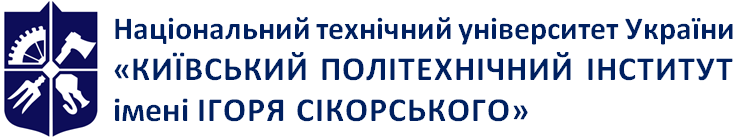 